10	recomendar al Consejo de la UIT los puntos que debe contener el orden del día de la próxima Conferencia Mundial de Radiocomunicaciones y los temas que se han de incluir en el orden del día preliminar de futuras conferencias, de conformidad con el Artículo 7 del Convenio de la UIT y la Resolución 804 (Rev.CMR-19),IntroducciónLos Miembros de la APT no apoyan que el punto 2.13 del orden del día preliminar de la CMR-27 se incluya en el orden del día de futuras CMR y apoyan la supresión de la Resolución 248 (CMR-19).PropuestasSUP	ACP/62A27A17/1RESOLUCIÓN 248 (CMR-19)Estudios sobre las necesidades de espectro y posibles nuevas atribuciones
al servicio móvil por satélite en las bandas de frecuencias
1 695-1 710 MHz, 2 010-2 025 MHz, 3 300-3 315 MHz y
3 385-3 400 MHz para el desarrollo futuro de sistemas
móviles por satélite de banda estrechaMotivos:	Los Miembros de la APT no apoyan que el punto 2.13 del orden del día preliminar de la CMR-27 se incluya en el orden del día de futuras CMR.______________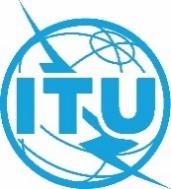 Conferencia Mundial de Radiocomunicaciones (CMR-23)
Dubái, 20 de noviembre - 15 de diciembre de 2023Conferencia Mundial de Radiocomunicaciones (CMR-23)
Dubái, 20 de noviembre - 15 de diciembre de 2023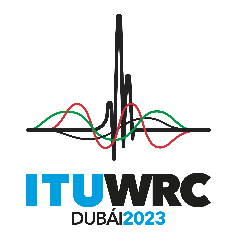 SESIÓN PLENARIASESIÓN PLENARIAAddéndum 17 al
Documento 62(Add.27)-SAddéndum 17 al
Documento 62(Add.27)-S26 de septiembre de 202326 de septiembre de 2023Original: inglésOriginal: inglésPropuestas Comunes de la Telecomunidad Asia-PacíficoPropuestas Comunes de la Telecomunidad Asia-PacíficoPropuestas Comunes de la Telecomunidad Asia-PacíficoPropuestas Comunes de la Telecomunidad Asia-Pacíficopropuestas para los trabajos de la conferenciapropuestas para los trabajos de la conferenciapropuestas para los trabajos de la conferenciapropuestas para los trabajos de la conferenciaPunto 10 del orden del díaPunto 10 del orden del díaPunto 10 del orden del díaPunto 10 del orden del día